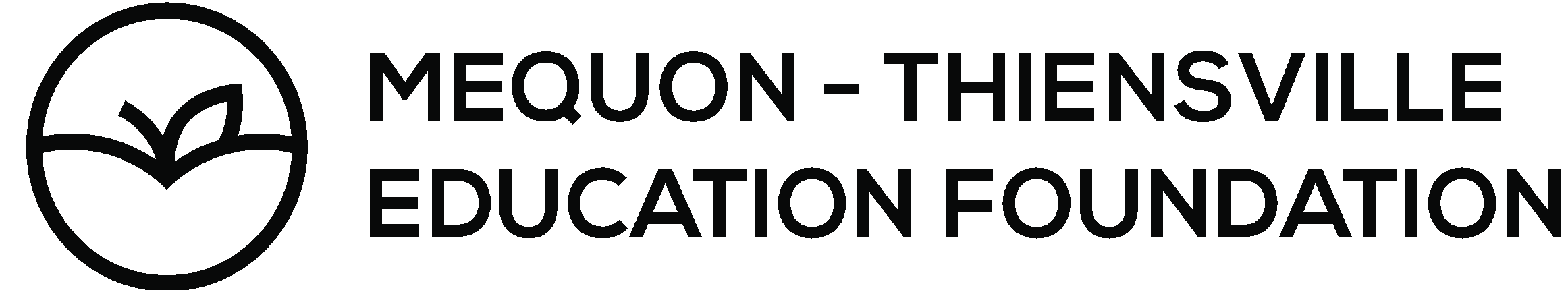  Color Run Sponsor Commitment Form - 2021Company Name for Thank You / Tax Correspondence (not published)Donor Name for Thank You / Tax Correspondence (not published)Email for Correspondence (not published) Phone Number for Questions (not published)Address for Thank You / Tax Correspondence (not published)Sponsor Name (as you would like it to appear in recognition and promotional communications)Indicate Sponsorship Category (subject to availability)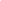 	Opening Ceremonies Sponsor $5,000			Finisher Medal Sponsor $5000
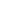 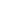 	Bandana Sponsor $1,500				Water Station Sponsor $1,500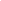 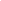 	T-shirt Sponsor $2,500					Kick-off Color Shared Sponsorship $500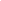 Sunglass Sponsor $1,500			 	Supporting Sponsor $250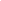 	Color Burst Sponsor (Indicate preferred color – not guaranteed) $1,000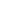 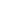 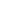 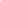 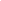 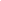 		Red                    Orange                    Yellow                   Blue                    Green                    RainbowTo secure sponsorship, please submit this form and a check payable to MTEF to:MTEF, PO Box 514, Mequon, WI  53092If you would like to contribute in a different manner or if you have any questions, contact Connie Kittleson jkittleson@wi.rr.com/262-389-1055 Thank You! Your generosity is greatly appreciated.All proceeds benefit the Mequon-Thiensville Education Foundation, Inc., tax id# 31-1625167.